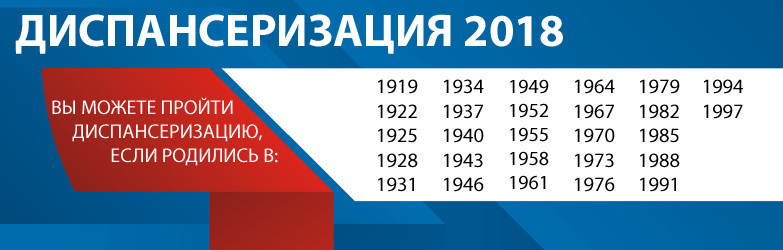 ДИСПАНСЕРИЗАЦИЯ НАСЕЛЕНИЯ ПРОДОЛЖАЕТСЯ!Пациенты УЗ «Медико-санитарная часть №2г. Калуги» могут самостоятельно, без направления, обратиться  к своему участковому терапевту (без предварительной записи).Диспансеризация 2018 года будет распространяться на совершеннолетних граждан России, согласно установленным возрастным промежуткам, которые рассчитываются через каждые три года с 1928 по 1997 включительноВ 2018 году диспансеризации подлежат граждане России, которые родились в следующих годах: 1919, 1922, 1925, 1928, 1931, 1934, 1937, 1940, 1943, 1946, 1949, 1952, 1955, 1958, 1961, 1964, 1967, 1970, 1973, 1976, 1979, 1982, 1985, 1988, 1991, 1994, 1997.Что касается 2019-го года, то наступит очередь отправляться на диспансеризацию для тех, кто родится в такие годы: 1920, 1923, 1926, 1929, 1932, 1935, 1938, 1941, 1944, 1947, 1950, 1953, 1956, 1959, 1962, 1965, 1968, 1971, 1974, 1977, 1980, 1983, 1986, 1989, 1992, 1995, 1998.ВЫБЕРИТЕ СВОЙ МАРШРУТ ДИСПАНСЕРИЗАЦИИ    Цель диспансеризации взрослого населения – активное обследование для поиска (исключения) опасных заболеваний, рост которых привёл в нашем регионе к высоким показателям смертности: онкологические заболевания, сахарный диабет, болезни сердечно-сосудистой системы.Диспансеризация – это    скрининговое    обследование,   в   основном  лабораторные (общие клинические, биохимические, иммунологические- поиск маркёров рака)  и диагностические (УЗИ, маммография) исследования. При выявлении отклонений от нормы, пациента направляют на 2-й этап диспансеризации.Человек не имеет права игнорировать возможность медицинского обследования. Как часто врач и больной сталкиваются с ситуацией, про которую говорят «упустили время». Чтобы этого не произошло в Вашей жизни, дойдите до поликлиники, врачи не только проведут все необходимые исследования, но и дадут советы, которые помогут продлить жизнь. В результате проводимой диспансеризации нам уже удалось выявить сотни пациентов, нуждающихся в конкретной помощи.Законодательство: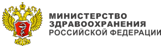 Приказ Министерства здравоохранения Российской Федерации от 26.10.2017 № 869н “Об утверждении порядка проведения диспансеризации определенных групп взрослого населения”Приказ Министерства здравоохранения Российской Федерации от 03.02.2015 № 36ан “Об утверждении порядка проведения диспансеризации определенных групп взрослого населения”Приказ Министерства здравоохранения Российской Федерации от 06.12.2012 № 1011н “Об утверждении Порядка проведения профилактического медицинского осмотра”Приказ Министерства здравоохранения Российской Федерации от 06.03.2015 № 87н “Об унифицированной форме медицинской документации и форме статистической отчетности, используемых припроведения диспансеризации определенных групп взрослого населения и профилактических медицинских осмотров, порядка по их заполнению”